Pierce County Resources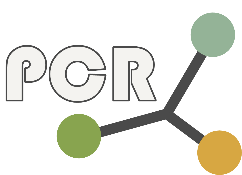 Resource InformationOrganization:		Date: 	Address:			Street Address	Suite #	City	State	ZIPPhone Number:		Website: 	Select Resources Offered: (check all that apply)
* Indicates further information needed below  Child Care  Clothing  Dental Care*  Detox Facility   Disability Services*  Domestic Violence Shelter  Drug & Alcohol Treatment*  Early Childhood Education  Emergency Shelter  Employment & Job Training  Food Banks  Free Activities  Furniture  HIV/AIDS*  Homeless Outreach  Housing Authorities  Housing Coordinators  Legal Aid  LGBTQIA  Low Income Home Ownership  Medical Care*  Mental Health Care*  Pet Care & Supplies  Post-Incarceration Services  Pregnancy Services*  Prescription Assistance*  Rental Assistance  Senior & Elderly Services  Sexual Assault or Domestic Violence  Tax Preparation  Telephone Assistance  Transportation  Transportation Assistance  Veteran  Vocational or Community College  Youth & Young Adult  Other 	Gender-specific Resources?	Males Only	Females Only	All GendersDays of Operation?	Monday	Tuesday	Wednesday	Thursday	Friday	Saturday	SundayHours of Operation?	________	________	________	________	________	________	________*Insurance Information*Insurance Accepted?	Medicaid	Medicare	Private